RESOLUÇÃO Nº 067/2018RETIFICA A RESOLUÇÃO Nº 173/2017, QUE RENOVA O RECONHECIMENTO DO CURSO TÉCNICO SUBSEQUENTE EM TELECOMUNICAÇÕES, MINISTRADO NA ESCOLA TÉCNICA REDENTORISTA - ETER, LOCALIZADA NA AVENIDA DR. FRANCISCO PINTO, 317, BAIRRO UNIVERSITÁRIO, NA CIDADE DE CAMPINA GRANDE–PB, MANTIDA PELA CONGREGAÇÃO REDENTORISTA NORDESTINA – CNPJ 08.856.098/0001-95, COM EMENDA PARA: CURSO TÉCNICO SUBSEQUENTE E CONCOMITANTE EM TELECOMUNICAÇÕES.O CONSELHO ESTADUAL DE EDUCAÇÃO DA PARAÍBA, no uso de suas atribuições e com fundamento no Parecer nº 062/2018, exarado no Processo nº 0034344-0/2017, oriundo da Câmara de Ensino Médio, Educação Profissional e Ensino Superior, e aprovado em Sessão Plenária realizada nesta data,RESOLVE:Art. 1º  Retificar a Resolução nº 173/2017, que renova o reconhecimento do Curso Técnico Subsequente em Telecomunicações, ministrado na Escola Técnica Redentorista -ETER, localizada na cidade de Campina Grande–PB, mantida pela Congregação Redentorista Nordestina – CNPJ 08.856.098/0001-95, com emenda para: Curso Técnico Subsequente e Concomitante em Telecomunicações.Art. 2º  A presente Resolução entra em vigor na data de sua publicação.Art. 3º  Revogam-se as disposições em contrário.Sala das Sessões do Conselho Estadual de Educação, 31 de janeiro de 2018.CARLOS ENRIQUE RUIZ FERREIRAPresidente - CEE/PBJOSÉ CRISTOVÃO DE ANDRADERelator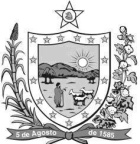 GOVERNODA PARAÍBASecretaria de Estado da EducaçãoConselho Estadual de Educação